ПРОТОКОЛвстречи в рамках общественного мониторинга с руководством МБУ МФЦ г.о. Королев в лице руководителя учреждения М.Л.Шишкиной. Дата проведения: 26 июля 2019.УЧАСТНИКИ общественного контроля:Романенков В.А. председатель комиссии Общественной палаты г.о. Королев,Шарошкин А.В. член Общественной палаты г.о. Королев.ЦЕЛЬ МОНИТОРИНГА:26 июля в рамках проведенной Общественной палатой г.о. Королев общественной проверки работы МБУ МФЦ г.о. Королев, состоялась рабочая встреча группы общественного контроля палаты с руководителем МБУ МФЦ Шишкиной Мариной Львовной и сотрудниками учреждения, на которой были рассмотрены наиболее часто задаваемые жителями муниципалитета вопросы: - о порядке выдачи  и  замены  транспортных карт Стрелка льготным категория  граждан и  жителям города;- о  порядке  уведомления в Госреестр  об ограничении возможности продажи объектов недвижимости без участия собственника- алгоритм получении и регистрации  ЭП ( электронная подпись ); их виды и регистрации в Госреестр.Встреча прошла в деловой конструктивной обстановке, открытом обсуждении обозначенных тем, в процессе которой руководителем МБУ МФЦ были даны ответы на все поставленные вопросы.По результатам встречи составлен Протокол. Полученную информацию общественники доведут до жителей муниципалитета на приемах в Общественной палате.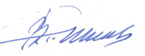 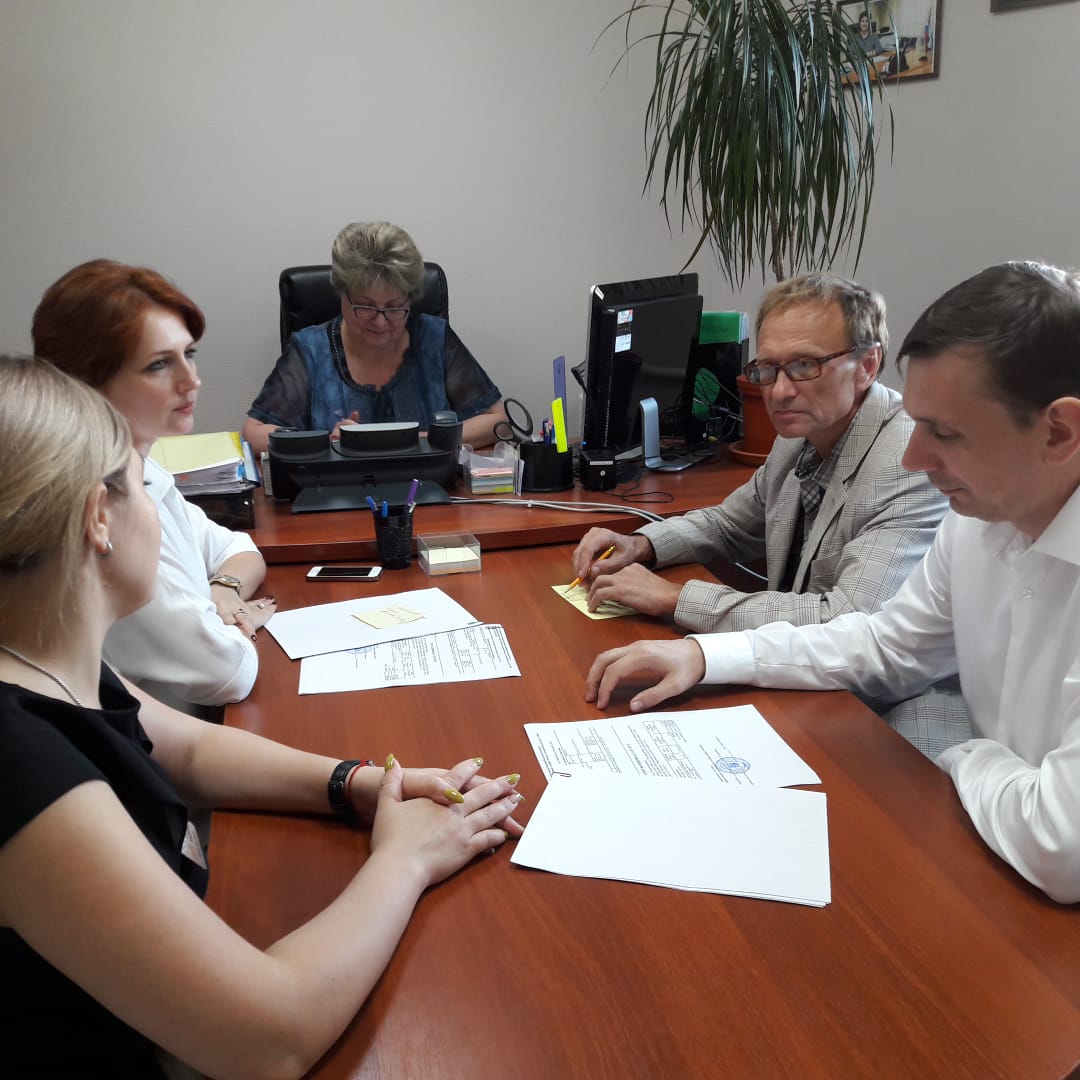 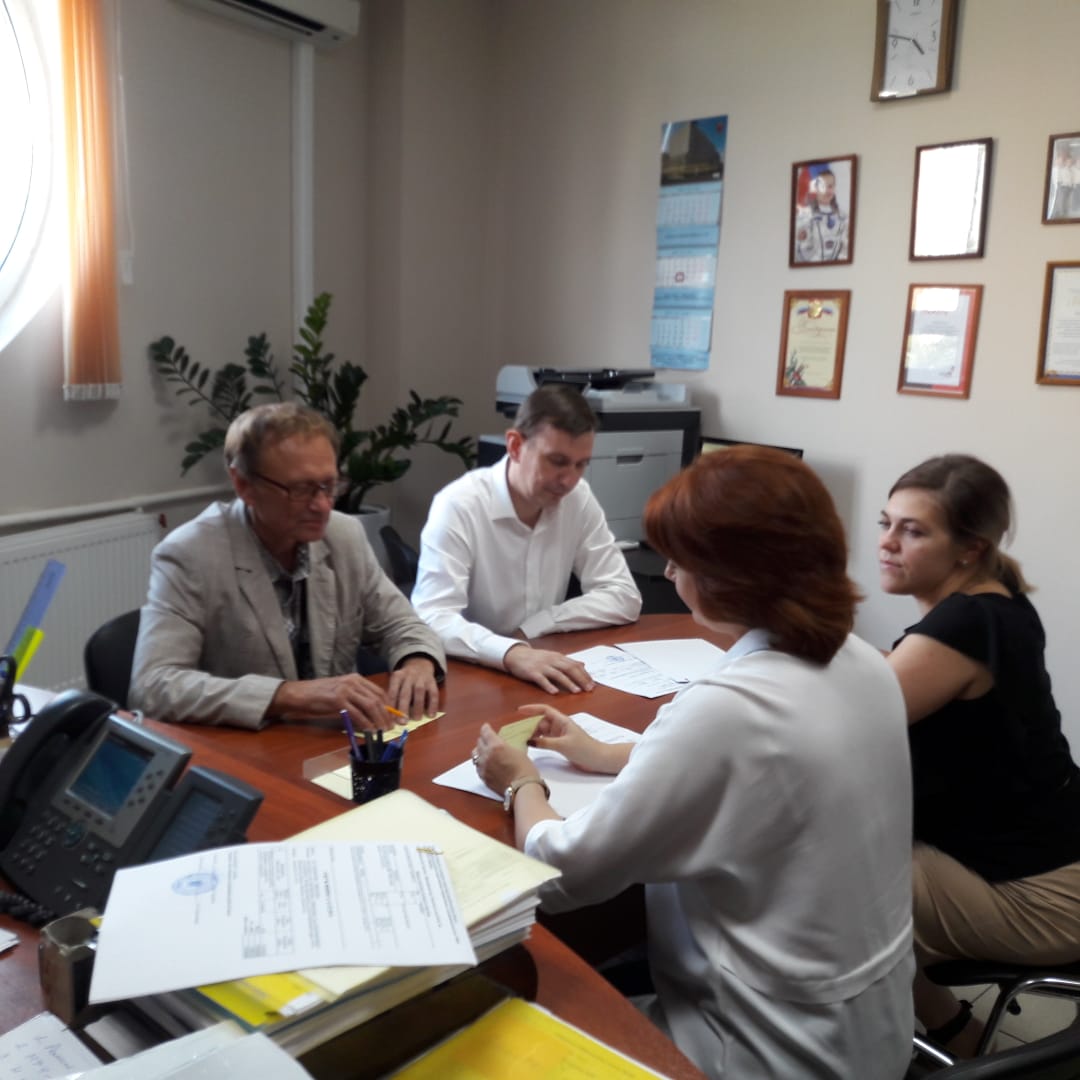 Председатель комиссии «по местному самоуправлению, работе с территориями, общественному контролю, открытости власти,  миграционной политике, межнациональным и межконфессиональным отношениям» Общественной палаты г.о. Королев: В.А.Романенков